根据中华人民共和国卫生部1992年第24号部长令，授予本许可证。Die Zulassung wurde gemäß der Ministerialverordnung Nr. 24 (Veröffentlichungsjahr 1992) vom Gesundheitsministerium der Volksrepublik China erteilt.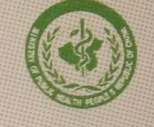 中华人民共和国外国医师短期行医许可证Zulassung für kurzzeitige Arbeit eines ausländischen Arztes in der Volksrepublik China号码Nr.中华人民共和国卫生部印制Gedruckt vom Ministerium für öffentliche Gesundheit der Volksrepublik China